		    T.C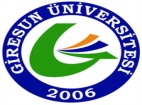                                                                         GİRESUN ÜNİVERSİTESİ        SAĞLIK BİLİMLERİ ENSTİTÜSÜ 	     	    TEZ DANIŞMANI ATAMA FORMU   I- ÖĞRENCİ BİLGİLERİNUMARASI,ADI, SOYADI	: .........................................................................................................................................................................................ANABİLİM DALI		: .......................................................................................................................................................KODU: DERS YILI			: 20….. / 20……DONEMİ			: GÜZBAHAR PROGRAMI			:TEZSİZ YÜKSEK LİSANSTEZLİ YÜKSEK LİSANSLİS. SONRASIDOKTORADOKTORA	ENSTİTÜ KAYIT TARİHİ		: ......../......../20.....  II- DANIŞMAN BİLGİLERİ	1. DANIŞMANÜNVANI, ADI, SOYADI				: ....................................................................................................................KODU:ANABİLİM DALI				: ....................................................................................................................KODU: *ALANI					: ....................................................................................................................................................DANIŞMANLIK SAYISI				:  Yüksek Lisans :...........................Doktora :............................Toplam :...........................**YÖNETTİĞİ TEZLERDEN YAPTIĞI YAYINLAR	:	2. DANIŞMANÜNVANI, ADI, SOYADI				: ..........................................................................................................…….KODU:ANABİLİM DALI				: ...................................................................................................................KODU: *ALANI					: ........................................................................................................................................................DANIŞMANLIK SAYISI				:  Yüksek Lisans :...........................Doktora :............................Toplam :………………….**YÖNETTİĞİ TEZLERDEN YAPTIĞI YAYINLAR	:           (Ad-Soyad, İmza)                              (Ünvan, Ad-Soyad, İmza)    (Ünvan, Ad-Soyad, İmza)          (Ünvan, Ad-Soyad, İmza)Öğrenci			1.Danışman	2.DanışmanAnabilim Dalı BaşkanıENSTİTÜ YÖNETİM KURULU KARARI			Tarih :  ......../......../20.....                         Karar No:				UYGUNDUR           	UYGUN DEĞİLDİR…………………………..Enstitü Müdürü*  Alan, üniversiteler arası kurulca belirlenen Doçentlik anahtar sözcüklerine göre yazılacaktır. ** Son 5 yılı kapsayacaktır. Gerektiğinde ek sayfa ile verilebilir.